CURSO DE MASSAS FRESCAS E RECHEADASPreparo de Massas Frescas e Recheadas. Período 12 e 13 de junho. Das 08:00 às 17:00 horas. Inscrições na Secretaria Municipal de Assistência Social. Curso gratuito, vagas limitadas. SENAC e SMAS de Pranchita.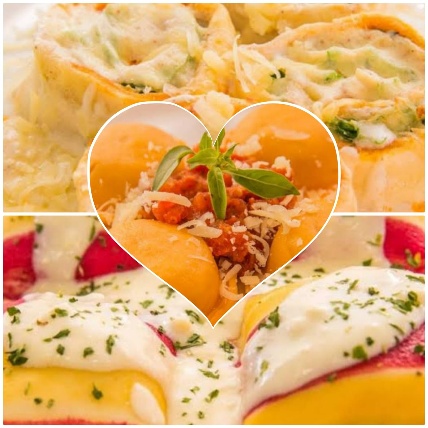 